PREFEITURA MUNICIPAL DE FERNANDÓPOLIS/SP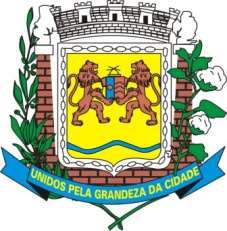 SECRETARIA DA FAZENDA - CADASTRO MOBILIÁRIO - C. M.            NOME DO REQUERENTE:                                                                                                Solicita, para os devidos fins, que seja concedida(o):         declarando ser conhecedor do Código Tributário Municipal e de suas complementações; sujeitando-    se ao pagamento dos tributos que forem devidos.            INSCRIÇÃO MUNICIPAL:                                                                CNPJ:            RG:                                                                CPF:                                                              TELEFONE:              NOME FANTASIA:                                                                                                   ENDEREÇO EMPRESARIAL:                                                                   Nº:                        COMPLEMENTO:         BAIRRO:                                                                                    CIDADE/UF:                                               CEP:            ESCRITÓRIO RESPONSÁVEL:                                                                                            TELEFONE:                           		Trata-se de:(    ) Empresa	(	) Autônomo	(	) Liberal	(	) Ambulante	(	) Eventual            Especificação detalhada da atividade:                                                                                                   observações:    Nestes Termos, Pede Deferimento.Fernandópolis,       de                      de             .___________________________________AssinaturaRequerente/Representante LegalCPF: